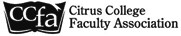 Representative Council Meeting Date:  May 18, 2022 	 	 	 	  	Zoom – 3 pm Call to Order- Dave Ryba: Meeting called to order at 3:06 by Dave Ryba.Minutes: Gerhard P. motion to approve and Mario R. seconded. Motion carries. Minutes from 4.6.22 approved. Officer and Cabinet Reports President’s Report – Dave RybaEnrollment Patterns and Scheduling FlexibilityRyba says schedules have already been established for Fall 2022. It is important that these changes be communicated. He shares that if there is something about your load you are not pleased with at this time, to reach out to your dean and changes can be made. Ryba feels going forward this is very positive. In response to this changing world, he is very relieved to see much more transparency and again emphasizes that faculty need to share how they experience things regarding load, scheduling, and changes to modality due to enrollment or potential class cancellations. Vice-President’s Report – Mariano Rubio  Mariano thanks everyone for their service and announces he will be stepping down as VP in order to pursue his continuing education. He was working on a calendar system to ensure faculty know what is going on with regard to CCFA, BOT, and Senate meetings. He hopes this structure continues. Secretary’s Report – Stephanie Yee Stephanie announces that the EOY event is at Old Stump Brewing on Saturday after Commencement at noon.  Treasurer’s Report – Gerhard PetersGerhard shared the most updated budget and spending through the end of the year. Bargaining Chair Report – Dave Brown  Brown updates we already filed a Demand to Bargain. The District has an increasing ending balance and it is trending upward. It has more than doubled since 2015. The District also sited reasons for no salary increase include: deferrals, apportionment, state revenue windfall so those deferrals were funded. None of the stuff the District was concerned about actually happened so we used that as the grounds for a Demand. CCFA asks for state funded COLA +1%. The May revise is also favorable. The District will not speak about COLA or bargain concerning salary, until CCFA agrees to engage in meaningful negotiations.Past President’s Report – Terry MilesNoneSenate Liaison – John FincherNoneStanding Committee Reports  	1. Contract Committee – Dave Brown	See Bargaining Chair report 2. Grievance Committee – No Report 3. Political Action Committee – John Fincher/Gerhard PetersNo Report	 4. Benefits Committee– Terry MilesNo Report  5. Newsletter Committee - Stephanie Yee No Report 6. Membership Engagement Committee- Vacant 7. Budget Committee-Dave RybaNo ReportAd Hoc Committee ReportsOld BusinessNew BusinessVIII. Public ForumIX. Adjourn  4:16pmOfficersDave Ryba, President (P)Mariano Rubio, Vice President (P)Stephanie Yee, Secretary (P)Gerhard Peters, Treasurer (P)Included on Executive Board Jesus Gutierrez, At-Large Representative (P)Senya Lubisich, At-Large Representative (P)Paul Swatzel, At-Large Representative (A)Other LeadershipDave Brown, Bargaining Chair (P)John Fincher, CCFA/Senate Liaison (P)Terry Miles, Past President (A)RepresentativesMathematics                  (A) Ralph Tippins& Business                      (P) Jesus GutierrezHealth Sciences             (A ) Sonya KibbeCareer/Technical           (P) Greg LippStudent Services           (A) Rafael Herrera                                         (P) Elizabeth CookVisual & Performing      (P) Cherie BrownArts      RepresentativesKinesiology               (A) Andrew WheelerLanguage Arts          (A) Elisabeth Garate                                    (P) Anna McGarryPhysical Sciences      (P) Denise KaislerSocial/Behavioral       (A) Gailynn WhiteSciences                       (A) Shelly HahnNegotiations Team     (P) Stephanie YeeMembers                     (P) Senya Lubisich